VILNIAUS  SPECIALUSIS  LOPŠELIS – DARŽELIS  ,,ČIAUŠKUTIS“ 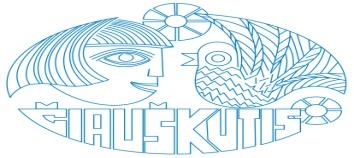                                                                                                               PATVIRTINTA				                                                                                                                Vilniaus  specialiojo lopšelio-darželio ,,Čiauškutis“                                                                                                                                                                          Direktoriaus 2020 m. rugpjūčio 27 d. įsakymu Nr. V-71                                               METINĖ  VEIKLOS  PROGRAMAVilnius, 2020 metai (papildymas)Įstaigos pristatymasMisijaakcentuoti individualų požiūrį į vaiko ugdymą, kuriant empatijos ryšį su kiekvienu vaiku, gerinti specialiųjų ugdymosi poreikių vaikų ugdymo kokybę, skleidžiant kūrybinės partnerystės idėjas, taikant įdomias ir alternatyvias strategijas;sudaryti galimybes pedagogų profesiniam tobulėjimui, inovacijų diegimui, naujų ugdymo proceso metodų ir būdų naudojimui komandiniame ir individualiame darbe;bendradarbiaujant su tėvais, užtikrinti vaiko gebėjimų ugdymą, jo kokybę, tęstinumą ir perimamumą.VizijaAtvira šeimai, partnerystei, moderni  ir nuolat besimokanti ugdymo įstaiga, orientuota į specialiųjų poreikių vaikus, jų individualių galių puoselėjimą, poreikius ir interesus. FilosofijaKad pagerėtų ugdytinio laimėjimai, turi pasikeisti šeimos ir pedagogo požiūris į vaiką.Prioritetaikurti dialogui palankią emocinę aplinką,  bendrą, interaktyvią mokymosi erdvę, užtikrinančią lygiaverčius, pozityvius santykius;ieškoti ir siekti atradimų ir ugdymosi sėkmės, savo veiklą grindžiant bendruomenės susitarimais ir  mokymusi;ugdyti vaiko komunikavimo galias, kaip pagrindinę bendravimo ir saviraiškos priemonę, skatinti kalbos vystymąsi, plėsti IT naudojimą ugdymosi procese;atsižvelgiant į kiekvieno vaiko patirtį, išgales, ugdymosi poreikius, prisiimti atsakomybę už sklandų, individualų vaiko ugdymą ir  programų rengimą.Vilniaus specialiajame lopšelyje-darželyje ,,Čiauškutis“ 2020 m. sukomplektuota 12 specialiojo ugdymo grupių, iš kurių 4 – priešmokyklinio ugdymo, 2 – mišraus amžiaus ir 1 – jaunesniojo amžiaus, dar 2 grupės skirtos įvairiapusį raidos sutrikimą turintiems ugdytiniams. Įstaigą lanko 119 vaikų. Lopšelį-darželį lanko vaikai, turintys Dauno sindromą, įvairiapusį raidos sutrikimą, kalbos ir kalbėjimo sutrikimų, intelekto sutrikimų, judesio ir padėties sutrikimų. 2020 mokslo metais 3 pedagogai siekė aukštesnės kvalifikacinės kategorijos. Suteikta 1 vyr. logopedo kvalifikacinė kategorija, 1 vyr. judesio korekcijos pedagogo kvalifikacinė kategorija ir 1 socialinio pedagogo metodininko kvalifikacinė kategorija.Įstaigos savitumasVilniaus specialusis lopšelis-darželis ,,Čiauškutis“ savo veiklą organizuoja remiantis LR Konstitucija, LR Švietimo įstatymu, Vaiko teisių konvencija, Vaiko gerovės politikos koncepcija. Įstaigoje taikoma ,,Elgesio terapijos užsiėmimų autistiškiems vaikams“ programa, įstaigai pritaikyta ir atnaujinta programa ,,Čiauškučio pasaulis“, vykdoma bendroji priešmokyklinio ugdymo ir ugdymosi programa.                      Vaikų ugdymo procese  vadovaujamasi Lietuvos, Europos ir pasaulio pedagoginėmis nuostatomis.Aktyviai veikia Vaiko gerovės komisija, kuri padeda vaikui ir šeimai laiduoti kokybišką ikimokyklinį ir priešmokyklinį ugdymą. Įstaigos pedagogus ir specialistus probleminio vaikų elgesio klausimais konsultuoja psichologė Virginija Juškevičiūtė, šeimas konsultuoja psichologės Ingrida Baranauskienė ir Gerta Videikaitė, socialinė pedagogė Benedikta Siliūnė.            Praplėstos šeimos gerovės kūrimo paslaugos su dienos socialinės globos centru, Vilniaus mokyklomis.Mūsų įstaigos savitumas – tai bendravimas ir bendradarbiavimas, komandinis darbas, skatinantis asmenybių tobulėjimą bei bendruomenės veiklos kokybę ir gerovę. Mums svarbu išlaikyti orios asmenybės ugdymosi terpę, telkti žmones kokybiškam darbui, sudaryti sąlygas veiksmingai pagalbos mokytojui sistemai.  Įstaigos veiklos sričių analizėNaujausi pasiekimai:Sėkmingai įgyvendintas metinės veiklos projektas „7 pojūčiai“ (iki 2020.03.16 visuotinio karantino paskelbimo). Pasirašytos bendradarbiavimo sutartys su VšĮ „Lions Quest Lietuva” ir  Pasvalio rajono pagalbos mokiniui specialistų metodiniu būreliu. Įstaigos pedagogai ir specialistai konsultavo Vilniaus „Sietuvos“ progimnazijos pedagogus ir pagalbos mokiniui specialistus, Pasvalio rajono pagalbos mokiniui specialistų metodinio būrelio narius, Vilniaus lopšelio-darželio „Pušelė“ pedagogus ir pagalbos mokiniui specialistus, Grigiškių lopšelio-darželio „Pelėdžiukas“ logopedus. Visi įstaigos individualios priežiūros specialistai dalyvavo psichologės - psichoterapeutės Ignės Lukminės organizuojamose veiklose „Tikslinių grupių psichoemocinio klimato darbo vietoje gerinimo specializuotos programos bei modelio sukūrimas ir įgyvendinimas“.Atnaujinta įstaigos ugdymo programa „Čiauškučio pasaulis“.Sėkmingai organizuota ir įgyvendinta „Efektyvios tėvystės įgūdžių mokymo programa“, pagalbos mamoms grupė „Ko reikia mamai?“, prevencinė programa „Zipio draugai“.Pasirašytos 5 savanoriškos veiklos sutartys.Įstaigoje praktiką atliko 18 studentų iš VU, ŠU, VK.Įstaigoje 9 mėn. praktiką atliko studentai iš Vokietijos ir Italijos. Pedagogai aktyviai dalyvavo tarptautinėse, respublikinėse bei Vilniaus mieste organizuojamose konferencijose ir seminaruose.Įstaigos ugdytiniai bei kūrybingi pedagogai – aktyvūs įvairių konkursų dalyviai ir laureatai.Buvo organizuojamos išvykos už įstaigos ribų: į interaktyvų žaidimų kambarį  „Future Live“, teatrą „Lėlė“, prekybos ir pramogų centrą “Panorama”.Įrengta lauko žaidimų aikštelė „Kirmėlytė“. Įrengtos dvi lauko žaidimų aikštelės, pritaikytos vaikams, turintiems judėjimo negalią. Sėkmingai įgyvendintas neformaliojo suaugusiųjų švietimo mokymų ciklas, skirtas tėvams, auginantiems vaikus, turinčius emocijų ir elgesio sutrikimų (iki  2020.03.16 visuotinio karantino paskelbimo).Sistemingai vykdomi mokymai pedagogams ir specialistams darbui su ASS vaikais, vedami psichologės V. Juškevičiūtės.Aktyvi praktikantų ir savanorių veikla.Aktyvi Vaiko gerovės komisijos, Įstaigos tarybos, Darbo tarybos veikla.Papildyta įstaigos vidinių dokumentų bazė.Sukaupta skaitmeninė ugdomoji medžiaga, skirta vaikams, turintiems specialiųjų ugdymosi poreikių.Sėkmingai organizuotas nuotolinis ikimokyklinis ir priešmokyklinis ugdymas bei nuotolinis pedagogų, specialistų ir tėvų konsultavimas.Tobulintinos sritys:Dalis pedagogų ne visada laikosi įstaigos vidaus darbo tvarkos ir saugos taisyklių.Nepakankamai aktyvus ugdytinių tėvų įsitraukimas į ugdymo procesą, renginius ir konsultacijas.Kai kurie tėvai pažeidžia įstaigos vidaus tvarkos taisykles.Vaikų laikas lauke organizuojamas neefektyviai.Daliai pedagogų trūksta kompiuterinio raštingumo įgūdžių.Metinio veiklos plano tikslai ir uždaviniai 2020 metamsMETODINĖS TARYBOS POSĖDŽIAI2020-09-09Pranešimas ,,Individualių elgesio pagalbos planų rengimas vaikams su ASS”. Mokytoja metodininkė, dirbanti pagal ikimokyklinio ugdymo programą,  Džiuljeta Petraitytė ir mokytoja, dirbanti pagal priešmokyklinio ugdymo programą, Nijolė GalimzianovienėPranešimas ,,Kaip palengvinti vaikų, turinčių specialiųjų ugdymosi poreikių, adaptaciją darželyje”. Vyresnioji mokytoja, dirbanti pagal ikimokyklinio ugdymo programą, Rasa Butkevičienė2020 – 10 – 21Pranešimas ,,Nuotolinio ugdymo rekomendacijos darbui su vaikais, turinčiais įvairiapusį raidos sutrikimą”. Logopedė ekspertė Loreta GrikainienėPranešimas ,,Nuotolinis ugdymas logopedo darbe“. Vyresnioji logopedė Jurgita MatulevičienėPranešimas  ,,Regimojo suvokimo ugdymo nuoseklumo principai”. Vyresnioji  specialioji pedagogė Irutė Rakauskienė2020 – 11 – 18 Pranešimas ,,Priemonių rinkinys pagal vaikišką knygelę, skirtą vaikų grupei ir šeimai“. Mokytoja, dirbanti pagal ikimokyklinio ugdymo programą, Zita Dubova Pranešimas ,,Vaiko motyvacija veiklai”. Vyresnioji mokytoja, dirbanti pagal priešmokyklinio ugdymo programą,  Jūratė BukauskienėPEDAGOGŲ TARYBOS POSĖDŽIAI2020 – 08 – 27Vasaros darbų aptarimasGrupių komplektacijaVeiklos plano 2020 metams pristatymas ir tvirtinimasPranešimas ,,Žaidžiu jausmus”. Psichologė Ingrida Baranauskienė ir psichologė Gerta Videikaitė2020 – 09 – 16Pranešimas ,,Krizių valdymas ugdymo įstaigoje“. Logopedė metodininkė Ingrida Liaudeneckienė ir logopedė metodininkė Vaida VilienėPranešimas  ,,Lėtinis stresas ir fizinės priemonės jų suvaldymui”. Vyresnioji judesio korekcijos pedagogė Renata Nekrasova2020 - 10 - 06/12 - 31Mokymai pedagogams ,,Emocinio intelekto praktikumas pedagogams”. Psichologė Ingrida Baranauskienė ir psichologė Gerta Videikaitė2020 – 12 – 09Veiklos plano 2021 metams pristatymas ir tvirtinimasPranešimas ,,Komandinio darbo ypatumai ir sėkmingo bendradarbiavimo kūrimas”. Vyresnioji logopedė/ mokytoja, dirbanti pagal ikimokyklinio ugdymo programą, Aistė BartkutėPranešimas ,,Logopedo ir specialiojo pedagogo bendradarbiavimo ypatumai ir svarba  SLD ,,Čiauškutis”. Logopedė/specialioji pedagogė Jolita Uscilaitė4. 2020 metų veiklos projektas „ Žaidžiu jausmus su Čiauškučiu“Kalendorinės šventės švenčiamos įprastai. Atsakingi asmenys – visų grupių pedagogai.Veiklos sritisVeiklos sritisStipriosios pusėsStipriosios pusėsSilpnosios pusėsSilpnosios pusėsGalimybėsGalimybėsGrėsmėsEtosasEtosasDarželyje dirba kvalifikuoti pedagogai ir specialistai, turintys teorinių ir praktinių žinių, skirtų specialiųjų poreikių turinčių vaikų kokybiškam ugdymui. Visi pedagogai turi aukštąjį išsilavinimą: 18 – vyr. pedagogo kvalifikacinę kategoriją;6 – metodininko kvalifikacinę kategoriją ir 1 eksperto kvalifikacinę kategoriją. Pedagogai nuolatos tobulina savo profesinius gebėjimus, dalyvaudami miesto, respublikiniuose ir tarptautiniuose mokymuose, seminaruose, darželio metodiniuose pasitarimuose, rengdami atviras veiklas. Rengiame seminarus, vadovaujame Lietuvos ir užsienio studentų praktikai, priimame savanorius, palaikome ryšius su socialiniais partneriais, plėtojame ugdymo tęstinumo paslaugą dienos socialinės globos centre, plėtojame veiklą už įstaigos ribų su Vilniaus mokyklomis ir ikimokyklinio ugdymo įstaigomis.Įstaiga dalyvauja įvairiuose projektuose bei programose (EQUASS, ERASMUS+, vasaros stovyklos vaikams, turintiems specialiųjų ugdymosi poreikių, Europos solidarumo korpusas).Pasirašytos 2 bendradarbiavimo sutartys su VšĮ „Lions Quest Lietuva” ir  Pasvalio rajono pagalbos mokiniui specialistų metodiniu būreliu.Naudojamos įdomesnės ir veiksmingesnės darbo su šeima formos ir metodai, kurie įtraukia tėvus į šeimos ir darželio bendradarbiavimą bei teikia psichologinę pagalbą.Pedagogai tarpusavyje diskutuoja ir dalinasi gerąja pedagogine patirtimi apie ugdymo metodus ir strategijas, suprasdami  bendradarbiavimo bei kaitos procesų reikšmę ir būtinybę įstaigai.Sėkmingai įgyta nuotolinio ugdymo organizavimo praktika.Darželyje dirba kvalifikuoti pedagogai ir specialistai, turintys teorinių ir praktinių žinių, skirtų specialiųjų poreikių turinčių vaikų kokybiškam ugdymui. Visi pedagogai turi aukštąjį išsilavinimą: 18 – vyr. pedagogo kvalifikacinę kategoriją;6 – metodininko kvalifikacinę kategoriją ir 1 eksperto kvalifikacinę kategoriją. Pedagogai nuolatos tobulina savo profesinius gebėjimus, dalyvaudami miesto, respublikiniuose ir tarptautiniuose mokymuose, seminaruose, darželio metodiniuose pasitarimuose, rengdami atviras veiklas. Rengiame seminarus, vadovaujame Lietuvos ir užsienio studentų praktikai, priimame savanorius, palaikome ryšius su socialiniais partneriais, plėtojame ugdymo tęstinumo paslaugą dienos socialinės globos centre, plėtojame veiklą už įstaigos ribų su Vilniaus mokyklomis ir ikimokyklinio ugdymo įstaigomis.Įstaiga dalyvauja įvairiuose projektuose bei programose (EQUASS, ERASMUS+, vasaros stovyklos vaikams, turintiems specialiųjų ugdymosi poreikių, Europos solidarumo korpusas).Pasirašytos 2 bendradarbiavimo sutartys su VšĮ „Lions Quest Lietuva” ir  Pasvalio rajono pagalbos mokiniui specialistų metodiniu būreliu.Naudojamos įdomesnės ir veiksmingesnės darbo su šeima formos ir metodai, kurie įtraukia tėvus į šeimos ir darželio bendradarbiavimą bei teikia psichologinę pagalbą.Pedagogai tarpusavyje diskutuoja ir dalinasi gerąja pedagogine patirtimi apie ugdymo metodus ir strategijas, suprasdami  bendradarbiavimo bei kaitos procesų reikšmę ir būtinybę įstaigai.Sėkmingai įgyta nuotolinio ugdymo organizavimo praktika.Dėl didelių informacijos srautų ne visi pedagogai, specialistai ir kiti įstaigos darbuotojai sugeba įsisavinti naujoves. Tėvai, auginantys judėjimo sutrikimą turinčius vaikus, stengiasi, kad jų vaikas patektų į įstaigą, nors įstaigos aplinka ir patalpos nepritaikytos vaikams su judėjimo negalia.Patalpų stoka sumanymams ir naujoms idėjoms įgyvendinti. Ne visa įstaigos bendruomenė įsitraukia į komandinį darbą.Bendruomenės nariai ne visuomet laikosi nustatytų vidaus tvarkos taisyklių.Dėl didelių informacijos srautų ne visi pedagogai, specialistai ir kiti įstaigos darbuotojai sugeba įsisavinti naujoves. Tėvai, auginantys judėjimo sutrikimą turinčius vaikus, stengiasi, kad jų vaikas patektų į įstaigą, nors įstaigos aplinka ir patalpos nepritaikytos vaikams su judėjimo negalia.Patalpų stoka sumanymams ir naujoms idėjoms įgyvendinti. Ne visa įstaigos bendruomenė įsitraukia į komandinį darbą.Bendruomenės nariai ne visuomet laikosi nustatytų vidaus tvarkos taisyklių.Toliau didelį dėmesį skirti rėmėjų paieškai, siekiant sukurti tinkamesnę materialinę ugdymo bazę.Motyvuotų ir žingeidžių pedagogų ir specialistų pritraukimas į įstaigą.Tėvų savanorystės tinklo skatinimas ir plėtojimas.Įstaigos įvaizdžio kūrimui naudoti įvairius būdus: dalyvavimas miesto renginiuose, projektuose, bendradarbiavimas su socialiniais partneriais.Toliau didelį dėmesį skirti rėmėjų paieškai, siekiant sukurti tinkamesnę materialinę ugdymo bazę.Motyvuotų ir žingeidžių pedagogų ir specialistų pritraukimas į įstaigą.Tėvų savanorystės tinklo skatinimas ir plėtojimas.Įstaigos įvaizdžio kūrimui naudoti įvairius būdus: dalyvavimas miesto renginiuose, projektuose, bendradarbiavimas su socialiniais partneriais.Įstaigos darbuotojų  perdegimo grėsmė.Pedagogų kaita ir stoka.Kai kurių tėvų lūkesčiai vaikų atžvilgiu neatitinka  vaikų raidos ypatumų ir galimybių. Vaiko ugdymas ir ugdymasisVaiko ugdymas ir ugdymasisUžtikrintas ikimokyklinis ir priešmokyklinis ugdymas. Nuosekliai siekiama ugdymo kokybės gerinimo, taikant į vaiką orientuoto ugdymo(si) pedagogiką. Rengiamos individualios ugdymo programos, Švietimo ir kitos pagalbos teikimo planai vaikams: programos atitinka vaikų poreikius, o galimybės siejamos su pokyčiais.Įgyvendintas projektas  ,,7 pojūčiai“ (iki 2020 kovo 16 d., iki visuotinio karantino paskelbimo).Teikiamos vaiko papildomo ugdymo paslaugos: šokių ir sporto būreliai.Ugdymo procesas analizuojamas pedagogų tarybos posėdžių, metodinio būrelio užsiėmimų, organizacinių grupių, VGK posėdžių bei atsiskaitymų už pusmečio veiklą ir ugdytinių pažangą metu.Plėtojama efektyvi vaikų su ASS ugdymo sistema.Įstaigoje švenčiamos tradicinės ir kalendorinės šventės, vienijančios įstaigos bendruomenę.Atnaujinta įstaigos ugdymo programa „Čiauškučio pasaulis“. Kuriama saugesnė ir gražesnė lauko aplinka, įrengtos 2 naujos žaidimų aikštelės.Sukaupta skaitmeninė ugdomoji medžiaga.Žaidybinės veiklos gerinimui atnaujinta žaislų bazė grupėse.Ugdomosiose veiklose pradėti taikyti Ginos Davies mokymų elementai, padedantys lavinti vaikų dėmesio sukaupimą bei skatinantys aktyvesnę įtrauktį į grupines veiklas.Užtikrintas ikimokyklinis ir priešmokyklinis ugdymas. Nuosekliai siekiama ugdymo kokybės gerinimo, taikant į vaiką orientuoto ugdymo(si) pedagogiką. Rengiamos individualios ugdymo programos, Švietimo ir kitos pagalbos teikimo planai vaikams: programos atitinka vaikų poreikius, o galimybės siejamos su pokyčiais.Įgyvendintas projektas  ,,7 pojūčiai“ (iki 2020 kovo 16 d., iki visuotinio karantino paskelbimo).Teikiamos vaiko papildomo ugdymo paslaugos: šokių ir sporto būreliai.Ugdymo procesas analizuojamas pedagogų tarybos posėdžių, metodinio būrelio užsiėmimų, organizacinių grupių, VGK posėdžių bei atsiskaitymų už pusmečio veiklą ir ugdytinių pažangą metu.Plėtojama efektyvi vaikų su ASS ugdymo sistema.Įstaigoje švenčiamos tradicinės ir kalendorinės šventės, vienijančios įstaigos bendruomenę.Atnaujinta įstaigos ugdymo programa „Čiauškučio pasaulis“. Kuriama saugesnė ir gražesnė lauko aplinka, įrengtos 2 naujos žaidimų aikštelės.Sukaupta skaitmeninė ugdomoji medžiaga.Žaidybinės veiklos gerinimui atnaujinta žaislų bazė grupėse.Ugdomosiose veiklose pradėti taikyti Ginos Davies mokymų elementai, padedantys lavinti vaikų dėmesio sukaupimą bei skatinantys aktyvesnę įtrauktį į grupines veiklas.Nepakankamas šeimų dalyvavimas ugdymo procese.Laiko trūkumas dokumentų ir aprašų pildymui.Ugdymo procesą apsunkina nepritaikyta įstaigos aplinka vaikams su judėjimo negalia.Nepakankamas šeimų dalyvavimas ugdymo procese.Laiko trūkumas dokumentų ir aprašų pildymui.Ugdymo procesą apsunkina nepritaikyta įstaigos aplinka vaikams su judėjimo negalia.Naudojantis „Vaiko pažangos žymėjimo lentele“ sistemingai sekama ugdytinių pažanga.Naudojantis „Vaiko netinkamo elgesio fiksavimo lentele“ nustatomos netinkamo elgesio priežastys, parenkami metodai, kaip jas šalinti.Plėtoti ugdymo ir ugdymosi galimybes, skatinant integraciją į visuomenę, organizuojant išvykas už įstaigos ribų. Lauko pedagogikos idėjų intergravimas į ugdomąją veiklą. Programa nuolat gali būti pildoma ir tobulinama.Naudojantis „Vaiko pažangos žymėjimo lentele“ sistemingai sekama ugdytinių pažanga.Naudojantis „Vaiko netinkamo elgesio fiksavimo lentele“ nustatomos netinkamo elgesio priežastys, parenkami metodai, kaip jas šalinti.Plėtoti ugdymo ir ugdymosi galimybes, skatinant integraciją į visuomenę, organizuojant išvykas už įstaigos ribų. Lauko pedagogikos idėjų intergravimas į ugdomąją veiklą. Programa nuolat gali būti pildoma ir tobulinama.Tėvų lūkesčiai dažnai neatitinka vaiko raidos galimybių.Didėjant vaikų su dideliais ir labai dideliais specialiaisiais poreikiais skaičiui, ugdymo procesas bei įtrauktis į veiklas visapusiškai sudėtingėja.Ugdymo pasiekimaiUgdymo pasiekimaiVaikų pasiekimai vertinami du kartus per metus. Teikiama ataskaita tėvams apie vaiko pasiekimus. Pildomi “Priešmokyklinio amžiaus vaiko pasiekimų ir pažangos vertinimo aplankalas”.Mūsų ugdytiniai – pastovūs ,,Rotary“ klubo dalyviai ir laureatai , II Lietuvos mažųjų žaidynių dalyviai.Metų bėgyje ugdytiniai su įstaigos pedagogais dalyvavo miesto ir respublikiniuose konkursuose, visuomeniniuose renginiuose.Metų bėgyje dalis pedagogų dalyvavo Ginos Davies mokymuose ,,Attention Autism taikymo aspektai, komunikacijos ir socialinių įgūdžių kompetencijos “ ir šį metodą pradėjo taikyti savo darbe.Vaikų pasiekimai vertinami du kartus per metus. Teikiama ataskaita tėvams apie vaiko pasiekimus. Pildomi “Priešmokyklinio amžiaus vaiko pasiekimų ir pažangos vertinimo aplankalas”.Mūsų ugdytiniai – pastovūs ,,Rotary“ klubo dalyviai ir laureatai , II Lietuvos mažųjų žaidynių dalyviai.Metų bėgyje ugdytiniai su įstaigos pedagogais dalyvavo miesto ir respublikiniuose konkursuose, visuomeniniuose renginiuose.Metų bėgyje dalis pedagogų dalyvavo Ginos Davies mokymuose ,,Attention Autism taikymo aspektai, komunikacijos ir socialinių įgūdžių kompetencijos “ ir šį metodą pradėjo taikyti savo darbe.Nenuoseklus, neišsamus ugdomųjų veiklų planavimas. Nenuoseklus, neišsamus ugdomųjų veiklų planavimas. Darbo tęstinumas gilinantis į efektyvią vaikų su ASS ugdymo sistemą.Visose grupėse diegiama vaikų su ASS raidos sekimo ir vertinimo sistema „Socialinių kognityvinių gebėjimų vertinimas“.Darbo tęstinumas gilinantis į efektyvią vaikų su ASS ugdymo sistemą.Visose grupėse diegiama vaikų su ASS raidos sekimo ir vertinimo sistema „Socialinių kognityvinių gebėjimų vertinimas“.Stokojama ugdymo tęstinumo namuose.Ne visose įstaigos grupėse taikoma alternatyvioji komunikacija dirbant su ASS vaikais, nepakankamai struktūruojamas ugdymo procesas.Parama ir pagalba vaikui ir šeimaiOrganizuojamos atvirų durų dienos tėvams, vykdomas pedagoginis švietimas, skiriamos individualios konsultacijos ir informaciniai susitikimai naujai atėjusių vaikų tėvams.Vedami „Efektyvios tėvystės įgūdžių” mokymai tėvams.Vedamos savitarpio pagalbos grupės mamoms „Ko reikia mamai?“.Organizuojama pagalbos grupė įstaigos ugdytinių broliams ir seserims.Vaiko gerovės komisija reguliariai peržvelgia, nagrinėja ir tobulina įstaigos nuostatus, darbo tvarkos taisykles, ugdymo procesus, atsižvelgdami į vaiko teisių užtikrintumą.Organizuojami konsultaciniai seminarai miesto ir šalies pedagogams pagalbos vaikui/šeimai klausimais. Gydytoja vaikų ir paauglių psichiatrė veda konsultacijas tėvams.Psichologas konsultuoja tėvus vaiko/šeimos psichologinės gerovės klausimais.Socialinis pedagogas konsultuoja tėvus socialiniais klausimais.Socialinis pedagogas įgyvendina prevencinę programą „Zipio draugai“.Socialinis pedagogas ir psichologas veda socialinių įgūdžių grupinius užsiėmimus vaikams.Teikiama maksimali specialistų ir pedagogų pagalba (pedagoginė, socialinė, psichologinė) šeimai nuotoliniu internetiniu būdu.Organizuojamos atvirų durų dienos tėvams, vykdomas pedagoginis švietimas, skiriamos individualios konsultacijos ir informaciniai susitikimai naujai atėjusių vaikų tėvams.Vedami „Efektyvios tėvystės įgūdžių” mokymai tėvams.Vedamos savitarpio pagalbos grupės mamoms „Ko reikia mamai?“.Organizuojama pagalbos grupė įstaigos ugdytinių broliams ir seserims.Vaiko gerovės komisija reguliariai peržvelgia, nagrinėja ir tobulina įstaigos nuostatus, darbo tvarkos taisykles, ugdymo procesus, atsižvelgdami į vaiko teisių užtikrintumą.Organizuojami konsultaciniai seminarai miesto ir šalies pedagogams pagalbos vaikui/šeimai klausimais. Gydytoja vaikų ir paauglių psichiatrė veda konsultacijas tėvams.Psichologas konsultuoja tėvus vaiko/šeimos psichologinės gerovės klausimais.Socialinis pedagogas konsultuoja tėvus socialiniais klausimais.Socialinis pedagogas įgyvendina prevencinę programą „Zipio draugai“.Socialinis pedagogas ir psichologas veda socialinių įgūdžių grupinius užsiėmimus vaikams.Teikiama maksimali specialistų ir pedagogų pagalba (pedagoginė, socialinė, psichologinė) šeimai nuotoliniu internetiniu būdu.Nepakankamai šeimų dalyvauja vaikų ugdymo procese ir jo planavime. Gan formalus kai kurių tėvų  požiūris į vaiko pasiekimų vertinimą ir tolesnės pažangos gairių numatymą.Tėvai ne visuomet priima įstaigos pedagogų ir specialistų rekomendacijas.Nepakankamai šeimų dalyvauja vaikų ugdymo procese ir jo planavime. Gan formalus kai kurių tėvų  požiūris į vaiko pasiekimų vertinimą ir tolesnės pažangos gairių numatymą.Tėvai ne visuomet priima įstaigos pedagogų ir specialistų rekomendacijas.Tėvų įtraukimas į kryptingą vaiko ugdymo procesą tiesiogiai ir nuotoliniu būdu.Pedagogų motyvavimas tobulinti bendradarbiavimo su tėvais formas.Sudaromos galimybės stiprinti tėvų emocinę būklę. Suteikiamos sąlygos tėvams gauti atidžią asmeninę psichologinę, socialinę ir pedagoginę pagalbą tiesioginiu ir nuotoliniu būdu.Tėvų įtraukimas į kryptingą vaiko ugdymo procesą tiesiogiai ir nuotoliniu būdu.Pedagogų motyvavimas tobulinti bendradarbiavimo su tėvais formas.Sudaromos galimybės stiprinti tėvų emocinę būklę. Suteikiamos sąlygos tėvams gauti atidžią asmeninę psichologinę, socialinę ir pedagoginę pagalbą tiesioginiu ir nuotoliniu būdu.Per mažas procentas tėvų renkasi bendruomenės susirinkimuose, paskaitose, tėvystės mokymų ir savipagalbos grupėse, atvirų dienų dienose bei įstaigos organizuojamose šventėse.Tėvai ne visada noriai priima kvalifikuotų specialistų pagalbą.Per mažas procentas tėvų renkasi bendruomenės susirinkimuose, paskaitose, tėvystės mokymų ir savipagalbos grupėse, atvirų dienų dienose bei įstaigos organizuojamose šventėse.Tėvai ne visada noriai priima kvalifikuotų specialistų pagalbą.IštekliaiPastovi rėmėjų paieška, teikiamos paraiškos įvairiems projektams.Yra galimybė vaduoti kolegas ligos metu.Pedagogai skatinami reguliariai kelti kvalifikaciją.Įstaigoje sudaromos sąlygos studentų praktikai ir savanorystei. Praktiką atliko studentai iš Vokietijos ir Italijos. Visus metus savanoris taisė įstaigos ugdytinių žaislus ir ugdymo priemones.Nuotolinio ugdymo metu sudarytos sąlygos darbui namuose.Atnaujintos lauko aikštelės.Pastovi rėmėjų paieška, teikiamos paraiškos įvairiems projektams.Yra galimybė vaduoti kolegas ligos metu.Pedagogai skatinami reguliariai kelti kvalifikaciją.Įstaigoje sudaromos sąlygos studentų praktikai ir savanorystei. Praktiką atliko studentai iš Vokietijos ir Italijos. Visus metus savanoris taisė įstaigos ugdytinių žaislus ir ugdymo priemones.Nuotolinio ugdymo metu sudarytos sąlygos darbui namuose.Atnaujintos lauko aikštelės.Lėtas metodinių priemonių, pritaikytų specialiųjų poreikių turinčiam vaikui, bazės kūrimas.Neatsiranda savanorių, kurie sistemingai lankytųsi įstaigoje.Nepakankamas darbuotojų atsakingumas, tausojant įstaigos aplinką ir priemones.Atnaujintos lauko erdvės neišnaudojamos ugdymo veikloms organizuoti.Lėtas metodinių priemonių, pritaikytų specialiųjų poreikių turinčiam vaikui, bazės kūrimas.Neatsiranda savanorių, kurie sistemingai lankytųsi įstaigoje.Nepakankamas darbuotojų atsakingumas, tausojant įstaigos aplinką ir priemones.Atnaujintos lauko erdvės neišnaudojamos ugdymo veikloms organizuoti.Tėvų įtraukimas metodinei bazei papildyti.Socialiai atsakingų įmonių pritraukimas prisidėti prie įstaigos gerovės.Tėvų įtraukimas metodinei bazei papildyti.Socialiai atsakingų įmonių pritraukimas prisidėti prie įstaigos gerovės.Mažas aktyvumas, pildant  paramos ir labdaros fondo lėšas 2 procentais.Ne visi tėvai laiku sumoka už vaiko išlaikymą įstaigoje (skolos nuo 2010 metų), už įstaigoje teikiamas papildomo ugdymo paslaugas.Mažas aktyvumas, pildant  paramos ir labdaros fondo lėšas 2 procentais.Ne visi tėvai laiku sumoka už vaiko išlaikymą įstaigoje (skolos nuo 2010 metų), už įstaigoje teikiamas papildomo ugdymo paslaugas.Įstaigos valdymasToliau įgyvendinama pedagogų mentorystės programa.Tęsiama pedagogų atestacija, 3 pedagogai įgijo aukštesnę kvalifikacinę kategoriją.Visi įstaigos individualios priežiūros specialistai dalyvavo psichologės - psichoterapeutės Ignės Lukminės organizuojamose veiklose „Tikslinių grupių psichoemocinio klimato darbo vietoje gerinimo specializuotos programos bei modelio sukūrimas ir įgyvendinimas“.Aktyvus įstaigos atstovavimas mieste ir respublikoje.Organizuoti kineziterapijos užsiėmimai pedagogams.Įstaigos darbuotojams pravestas priešgaisrinės saugos instruktažas ir evakuacijos mokymai, MAPA žinių atnaujinimas centro darbuotojams, organizuotos Privalomoji higienos įgūdžių mokymo specialioji ir Privalomoji pirmos pagalbos mokymo programos. Organizuoti nuotoliniai darbuotojų civilinės saugos mokymai.Įgyvendinamas įstaigos 2018 – 2022 m. Strateginis veiklos planas.Patvirtintos šios lopšelio-darželio tvarkos:-Ikimokyklinio ir priešmokyklinio ugdymo organizavimo tvarka Vilniaus specialiajame lopšelyje-darželyje „Čiauškutis”; - Vilniaus specialiojo lopšelio-darželio „Čiauškutis” nuotolinio ugdymo priemonių planas;- Vilniaus specialiojo lopšelio-darželio „Čiauškutis” darbo karantino sąlygomis planas (COVID-19);-Vilniaus specialiojo lopšelio-darželio „Čiauškutis” pasirengimo galimam užsikrėtimu virusu COVID-19 atvejui priemonių ir veiksmų, patvirtinus užsikrėtimo virusu COVID-19 atvejį švietimo įstaigoje planas; - Krizių valdymo Vilniaus specialiajame lopšelyje-darželyje „Čiauškutis” tvarkos aprašas.Toliau įgyvendinama pedagogų mentorystės programa.Tęsiama pedagogų atestacija, 3 pedagogai įgijo aukštesnę kvalifikacinę kategoriją.Visi įstaigos individualios priežiūros specialistai dalyvavo psichologės - psichoterapeutės Ignės Lukminės organizuojamose veiklose „Tikslinių grupių psichoemocinio klimato darbo vietoje gerinimo specializuotos programos bei modelio sukūrimas ir įgyvendinimas“.Aktyvus įstaigos atstovavimas mieste ir respublikoje.Organizuoti kineziterapijos užsiėmimai pedagogams.Įstaigos darbuotojams pravestas priešgaisrinės saugos instruktažas ir evakuacijos mokymai, MAPA žinių atnaujinimas centro darbuotojams, organizuotos Privalomoji higienos įgūdžių mokymo specialioji ir Privalomoji pirmos pagalbos mokymo programos. Organizuoti nuotoliniai darbuotojų civilinės saugos mokymai.Įgyvendinamas įstaigos 2018 – 2022 m. Strateginis veiklos planas.Patvirtintos šios lopšelio-darželio tvarkos:-Ikimokyklinio ir priešmokyklinio ugdymo organizavimo tvarka Vilniaus specialiajame lopšelyje-darželyje „Čiauškutis”; - Vilniaus specialiojo lopšelio-darželio „Čiauškutis” nuotolinio ugdymo priemonių planas;- Vilniaus specialiojo lopšelio-darželio „Čiauškutis” darbo karantino sąlygomis planas (COVID-19);-Vilniaus specialiojo lopšelio-darželio „Čiauškutis” pasirengimo galimam užsikrėtimu virusu COVID-19 atvejui priemonių ir veiksmų, patvirtinus užsikrėtimo virusu COVID-19 atvejį švietimo įstaigoje planas; - Krizių valdymo Vilniaus specialiajame lopšelyje-darželyje „Čiauškutis” tvarkos aprašas.Komandinio darbo ypatumai ne visuomet leidžia konstruktyviai spręsti kilusius sunkumus.Sudėtinga sukomplektuoti stiprią, emociškai stabilią grupės komandą. Laiko stoka, pedagogų ir specialistų užimtumas, neefektyvus laiko planavimas.Komandinio darbo ypatumai ne visuomet leidžia konstruktyviai spręsti kilusius sunkumus.Sudėtinga sukomplektuoti stiprią, emociškai stabilią grupės komandą. Laiko stoka, pedagogų ir specialistų užimtumas, neefektyvus laiko planavimas.Skatinti darbuotojus drąsiai siūlyti pageidavimus, pasiūlymus įstaigos kokybiškam valdymui.Grupės komandos kolektyve kylančios problemos sprendžiamos profesionaliai, įtraukiant psichologes, įstaigos Darbo tarybą.Skatinti darbuotojus drąsiai siūlyti pageidavimus, pasiūlymus įstaigos kokybiškam valdymui.Grupės komandos kolektyve kylančios problemos sprendžiamos profesionaliai, įtraukiant psichologes, įstaigos Darbo tarybą.Pastabų ir pasiūlymų neišsakymas kelia grėsmę įstaigos mikroklimatui.Nepakankamai aktyvus pedagogų ir specialistų įsitraukimas į metodinius ir pedagogų tarybos posėdžius, įstaigos šventes ir renginius.Atsakomybės trūkumas inicijuojant ir įgyvendinant ugdymo.Darbuotojų kaita dėl nepalankaus mikroklimato grupėse.Pastabų ir pasiūlymų neišsakymas kelia grėsmę įstaigos mikroklimatui.Nepakankamai aktyvus pedagogų ir specialistų įsitraukimas į metodinius ir pedagogų tarybos posėdžius, įstaigos šventes ir renginius.Atsakomybės trūkumas inicijuojant ir įgyvendinant ugdymo.Darbuotojų kaita dėl nepalankaus mikroklimato grupėse.TIKSLAIUŽDAVINIAI1. Per žaidybines veiklas mokyti vaikus pažinti savo emocijas ir elgesį. Ugdyti savireguliacijos ir socialinius įgūdžius.Organizuoti žaidybines veiklas, kurios lavintų vaikų emocijų bei elgesio pažinimą, plėstų emocinį vaiko patyrimą. Sudaryti sąlygas eksperimentuoti ir suprasti apie elgesio kontrolės būdus. Plėtoti vaikų socialinę patirtį bendraamžių grupėje. Mokytis tarpusavio komunikacijos ir bendradarbiavimo, pagalbos sau ir kitam, asmeninių poreikių  raiškos įgūdžių, prisitaikymo grupėje. 2. Plėsti pedagogų žinias apie emocinį intelektą. Padėti pedagogams suprasti emocines patirtis darbe su vaikais.Lavinti savirefleksijos įgūdžius.Išmokyti pedagogus konstruktyvių reagavimo būdų sunkiose emocinėse darbinėse situacijose.3. Plėsti pedagogų žinias ir patirtį apie vaiko emocinės gerovės svarbą ugdymo procese.Dalintis gerąja patirtimi, keistis idėjomis su įstaigos, miesto ir šalies pedagogais. Inicijuoti įstaigos, socialinių partnerių bendradarbiavimą.Organizuoti edukacines išvykas už įstaigos ribų.UždaviniaiĮgyvendinimo priemonėsKaštai TerminaiTikslo įgyvendinimo vertinimo kriterijaiAtsakingi vykdytojaiPasveikinti vaikus su mokslo metų pradžia.Rugsėjo 1- oji - mokslo ir žinių diena.Šventinis renginys,,Kiškių šventė”Įstaigos ugdymo lėšosRUGSĖJISPedagogų suorganizuota šventėMokytojos, dirbančios pagal ikimokyklinio ugdymo programąMonika Pranskėtytė, Erika Valiulytė ir mokytoja, dirbanti pagal priešmokyklinio ugdymo programą, Jūratė BukauskienėOrganizuoti žaidybines veiklas, kurios skatintų pažinti situacijas ir  elgesį, susijusias su džiaugsmo ir laimės emocijomis.,, LINKSMAS“Sporto renginys ,,Linksmoji estafetė”Išvyka į interaktyvų žaidimų kambarį „Future live“Įstaigos ugdymo lėšosĮstaigos ugdymo lėšos ir tėvų lėšos 4 euraiSPALISSpalio 14-15 d.Spalio 29 d.Sporto renginysSuorganizuota išvyka visiems darželio vaikamsJudesio korekcijos pedagogė Renata Nekrasova ir kineziterapeutė Jovita Politaitė L. e. p. direktorės pav. ugdymui Joana KalinauskienėOrganizuoti žaidybines veiklas, kurios skatintų pažinti   situacijas ir  elgesį, susijusias su liūdesio emocija.„LIŪDNAS“Sferinis kinasSpektaklis vaikams ,,Čiauškučio kelionė”Tėvų lėšos 3,5 euraiĮstaigos ugdymo lėšosLAPKRITISLapkričio 5 d.Lapkričio 26 d.Sferinė edukacijaLogopedų suorganizuota veikla visiems darželio vaikamsL. e. p. direktorės pav. ugdymui Joana KalinauskienėVisų grupių logopedaiOrganizuoti žaidybines vaiklas, kurios lavintų vaikų gebėjimus taikyti nusiraminimo strategijas. Kurti su vaikais ramybės erdvęgrupėje.„RAMUS“ Advento vakaronė ,,Atbėga elnias devyniaragis”Įstaigos ugdymo lėšosGRUODISGruodžio 3 d.Advento vakaronė L. e. p. direktorės pav. ugdymui Joana Kalinauskienė